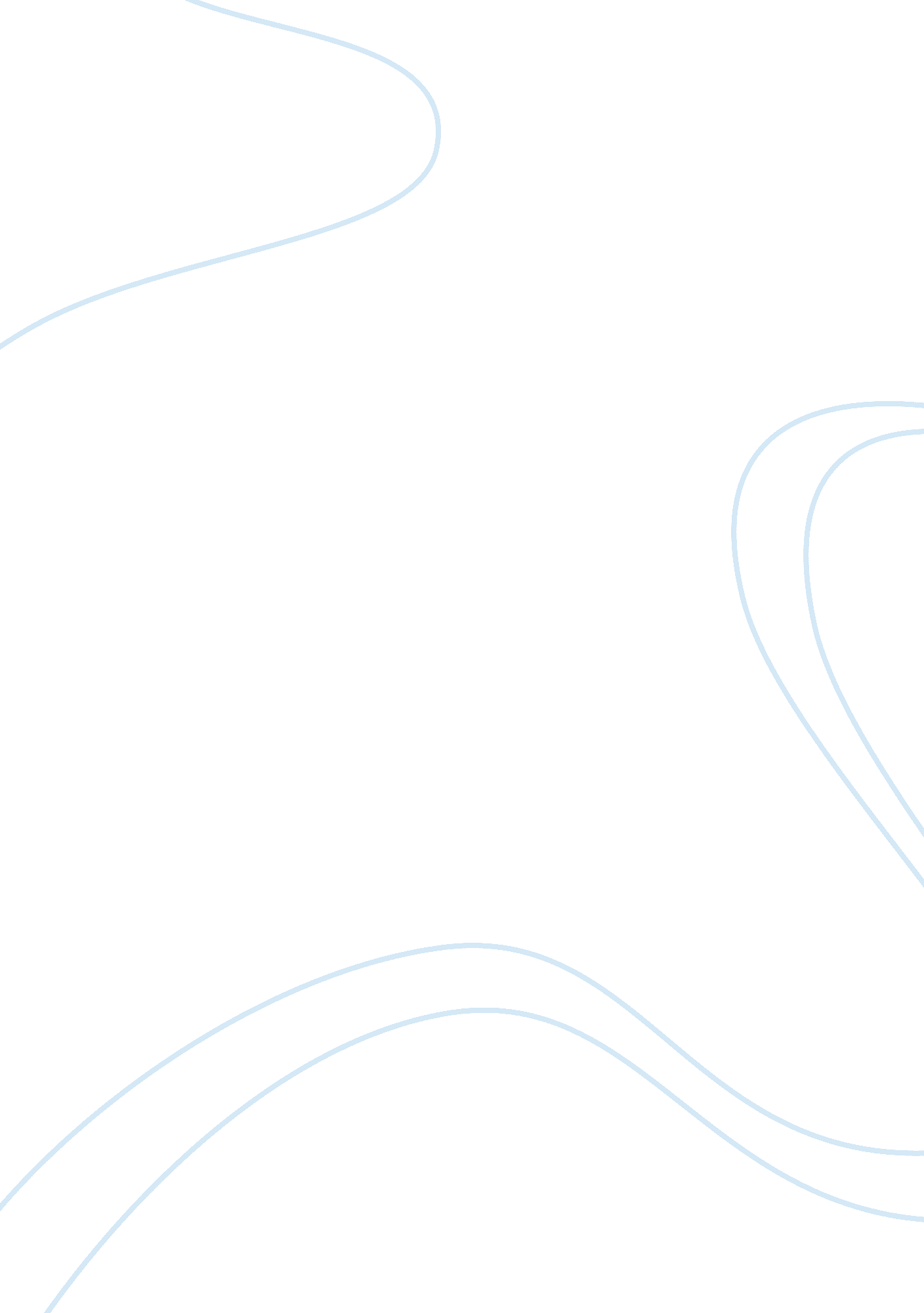 Evaluation of football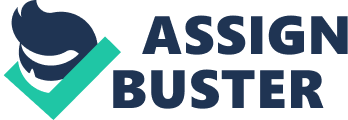 Firstly, the game leads to participants pushing their bodies to the limits. Secondly, they use drugs to gain extra strength and outdo their competitors. Lastly, the participants contact injuries such as concussions (Arkinstall, p, 2). Participants in the game of football harm their bodies by pushing it to the limit. The coaches in this game do not consider the fatigue generated by players in consecutive matches. Players end up straining their muscles due to restless playing in different matches in different tournaments. The existence of a super player in the team leads to overworking of the player to retain the title or class of the team(Arkinstall, pp, 2-3). 
Football as a sport is also a competition. For players to maintain their standards in the world of football, they end up using hardcore drugs such as cocaine and bang. An example of such players as Diego Maradona, who has become an addict of drugs because of football. In the world of football, many upcoming young talents force the elder players to engage in drugs to maintain their positions (Arkinstall, pp, 2-4). Due to increased competition, players get rough in the field to earn a position in their teams. Due to this, they develop injuries such as concussions. The injuries keep on recurring that risk the life of players. For these reasons, strict measures and rules should be put in place (Arkinstall, pp, 4-6). 